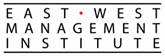 ТЕХНИЧЕСКОЕ ЗАДАНИЕТребуется местный журналист/редактор для создания статей на веб-сайте Jardam.kg.Общая информация: Проект USAID "Укук-Булагы" (УБ) направлен на укрепление независимости судебной власти, повышение эффективности и качества юридических услуг, развитие сотрудничества между судебными органами, другими организациями правосудия и общественностью, а также на содействие прозрачному управлению в Кыргызстане. В рамках сотрудничества со Службой Юридической Помощи при Министерстве юстиции Кыргызской Республики проект УБ подходит к завершению разработки веб-сайта Jardam.kg. Этот сайт будет включать раздел часто задаваемых вопросов, предоставляющий информацию гражданам о юридической помощи. В данный момент ведется поиск журналиста/редактора для разработки контента в формате "вопрос-ответ", который будет понятным и доступным всем гражданам, в том числе и подросткам.Описание задания:Задачи:1.	Сотрудничество с командой веб-разработчиков Jardam.kg, чтобы получить представление об системе управления контентом.2.	Совместно со Службой Юридической Помощи (СЮП) и экспертом по правовым вопросам определить часто задаваемые вопросы.3.	Написать статьи в формате пошаговых инструкций, чтобы они были достаточно простыми и понятными, написанные несложным языком доступным в том числе для подростков.4.	Совместная работа с переводчиком кыргызского языка для обеспечения публикации статей на кыргызском языке.Требования к журналисту/редактору:1.	Степень бакалавра в области журналистики или коммуникаций.2.	Работа по принципам журналистики и этики СМИ.3.	Понимание законодательства в области СМИ, а также прав и обязанностей журналистов.4.	Опыт подготовки статей для цифровых новостных платформ. 5.	Способность критически анализировать информацию и принимать обоснованные редакционные решения.6.	Понимание принципов SEO для улучшения видимости онлайн-контента.7.	Владение инструментами цифровой публикации, системами управления контентом (CMS WordPress) и базовыми программами для редактирования фотографий и видео.8.	Исследовательские навыки для сбора точной информации и проверки источников.9. Хорошее владение кыргызским и русским языками. Продолжительность и местоположение:Продолжительность контракта журналиста/редактора составит шесть месяцев, начиная с января 2024 года и заканчивая июнем 2024 года. Место работы - город Бишкек.Требуемые результаты:Понятные и полезные статьи по часто задаваемым вопросам для населения, написанные доступным и простым языком, опубликованные на сайте Jardam.kg на русском и кыргызском языках.Просим Вас предоставить весь необходимый пакет документов (коммерческое предложение, резюме, рекомендательные письма) в электронном виде не позднее 24:00 местного времени 29 декабря 2023 года на электронную почту procurement_kg@ewmi-kg.org